ALLEGATO B - ISTANZA AGGIORNAMENTO CLASSI DI STRUMENTO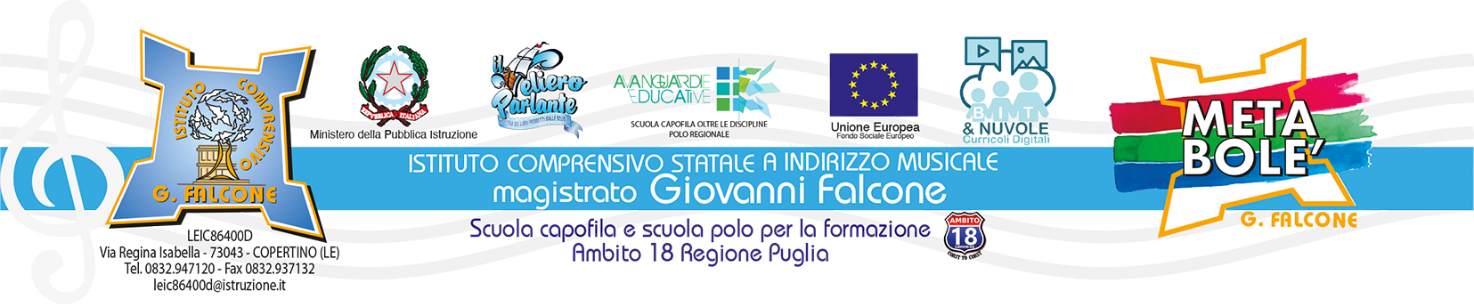 Al Dirigente ScolasticoIC Falcone Copertino_l_ sottoscritt__ ______________________________________________, genitor__ dell’alunn______________________________________________________________,nato a _________________________ il ___/___/_______iscritto alla classe Prima della Scuola Secondaria di I grado presso Istituto Comprensivo “magistrato Giovanni Falcone” di Copertino,CHIEDEDi poter integrare la domanda di iscrizione alla luce della nuova disponibilità di posti nelle classi di strumento musicale con la seguente richiesta: CHITARRA CLARINETTO FLAUTOCopertino ___/___/_____Firma_________________________________